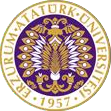 T.C.ATATÜRK ÜNİVERSİTESİTOPLUMSAL DUYARLILIK PROJELERİ UYGULAMA VE ARAŞTIRMA MERKEZİ“ÖLÜMSÜZ KAHRAMANLARIMIZIN AİLELERİNE ZİYARET”Proje Kodu: 6042777B7D962SONUÇ RAPORUProje YürütücüsüSongül arıkanyardımcılar:Fatma yavuz takım (Öğretmen)Furkan avcıBurçak züngür
kasım, 2022
ERZURUM /narmanÖNSÖZGeçmişte ve günümüzde dahil olmak üzere dünya üzerinde olan savaşlar ülkemizdede olmaktadır.özellikle ülkemizde olan savaşların devamı yüzünden geçmiştede olduğu gibi maalesefki  günümüzdede şehit vermekteyiz. Bunun için evlatlarını vatan uğruna toprağa vermiş ailelerimizi ziyarette bulunduk. Dilerim ki savaşlar sona erer dünya barış içerisinde yaşar.ÖZETErzurum /narmanda yaşayan şehit ailelerimizi ziyarete giderek onların yalnız olmadıklarını ve dertlerine ortak olduklarımızı bildirmektir. Projemizi narman meslek yüksek okuluyla gerçekleştirerek vatan için şehit olmuş genç yaşlı fark etmeksizin ülkemiz için ne kadar fedakarlıklarlar verildiğinin bilincinide genç öğrenci arkadaşlarımızın bilinçlerine işlemiş olmaktayız. Aynı zamanda şehit ailelerimizin evlatlarını toprağa vermiş olsalar bile bizimde onların evlatları olkdukklarımızı hissettirmiş bulunmaktayız.Bu proje Atatürk Üniversitesi Toplumsal Duyarlılık Projeleri tarafından desteklenmiştir.ABSTRACtIt is to visit our martyr families living in Erzurum /Narman and to state that they are not alone and share their problems. By realizing our project with the Norman Vocational School, we are imprinting on the consciousness of young students the awareness of how much sacrifices have been made to exhibit them, regardless of the young or old, who have been martyred for the country. At the same time, even if the children of our martyred families have lived, we have made their children feel our past.This project was supported by Atatürk University Social Awareness ProjectsMATERYAL VE YÖNTEMAraştırmanın TürüBu çalışma bir Toplumsal Duyarlılık Projesi’dir.Araştırmanın Yapıldığı Yer ve ZamanProje ekibi tarafından 30,11,2022 tarihinde erzurumun narman ilçesinde gerçekleşmiştirProjenin UygulanışıProjenin uygulanması için gerekli materyaller, proje başvuru sürecinde belirlendiği gibi önceden alınıp hazır edilmiştir.Bu kapsamda narmanda belirlediğimiz iki tane şehit ailesi için, 2 adet çiçek, 2 adet kolonya, 2 adet çikolata  alınmıştır.Projenin uygulanacağı tarihte proje yürütücüsü ve yardımcı arkadaşlar toplanıp önceden adresleri belirlenmiş ailelerimiz için öğleden sonra saat 13:00 da  ziyareta gidilmiştir.Şehit ailelerimizle sohbetler edilerek projemiz için aldığımız hediyelerimizi taktim ederek resimler çekinip, müsaade istenilmiştir. PROJE UYGULAMASINA AİT GÖRSELLER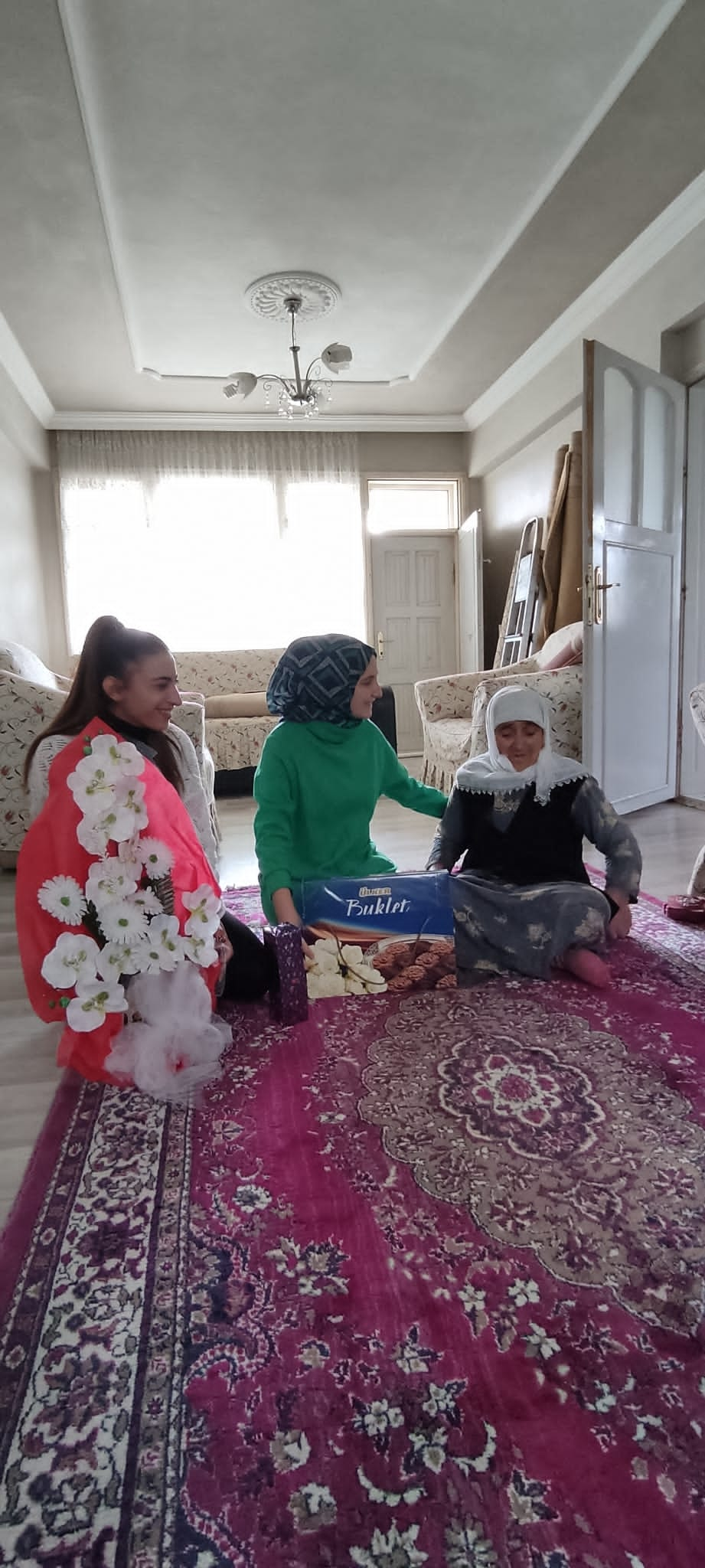 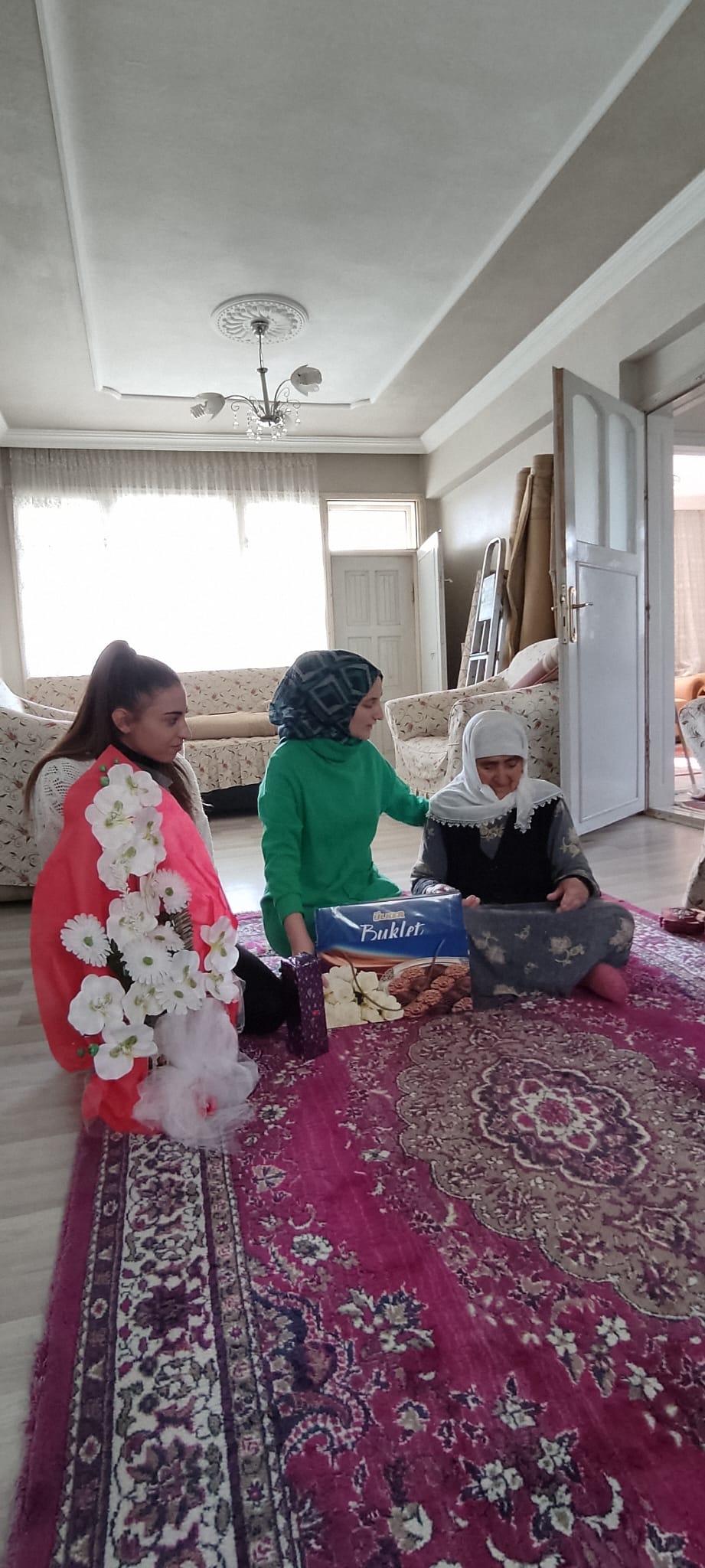 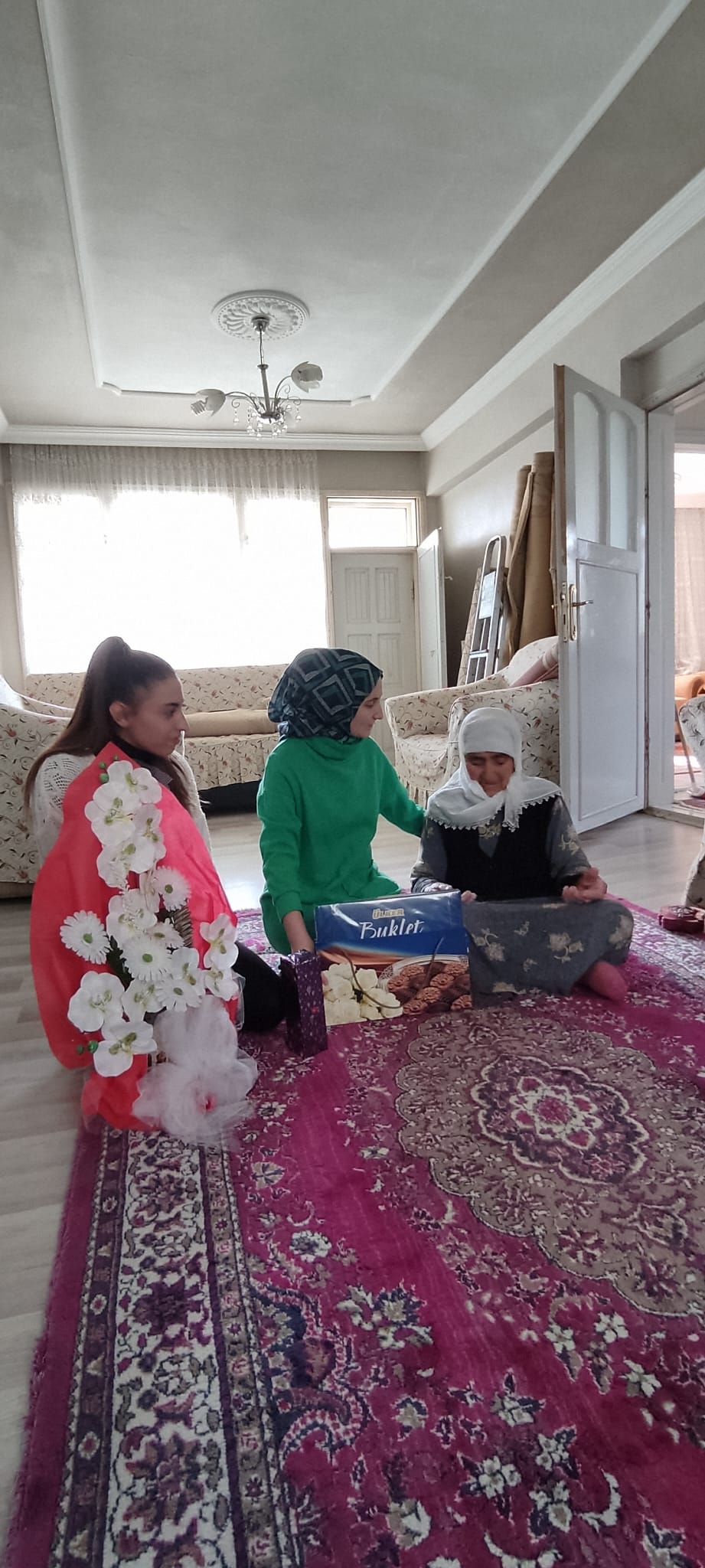 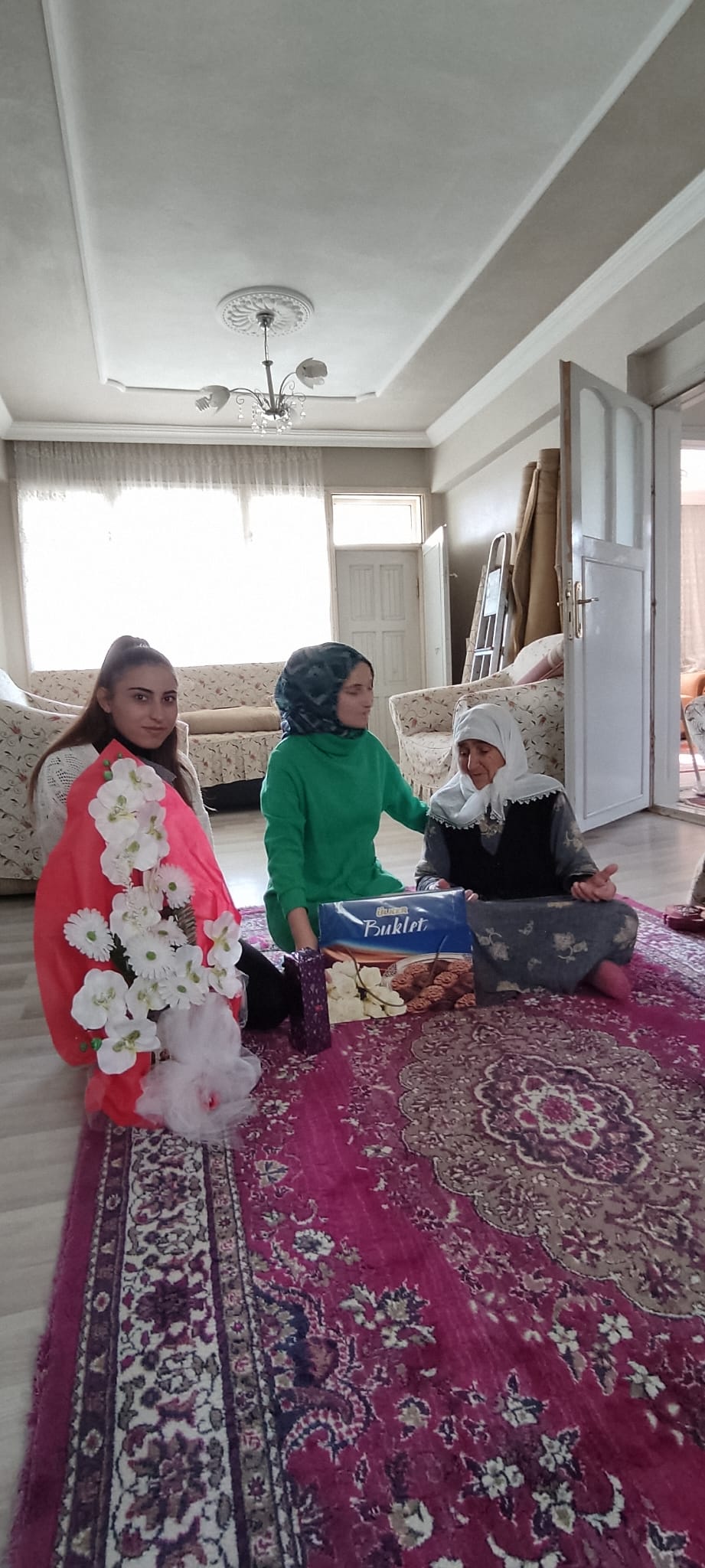 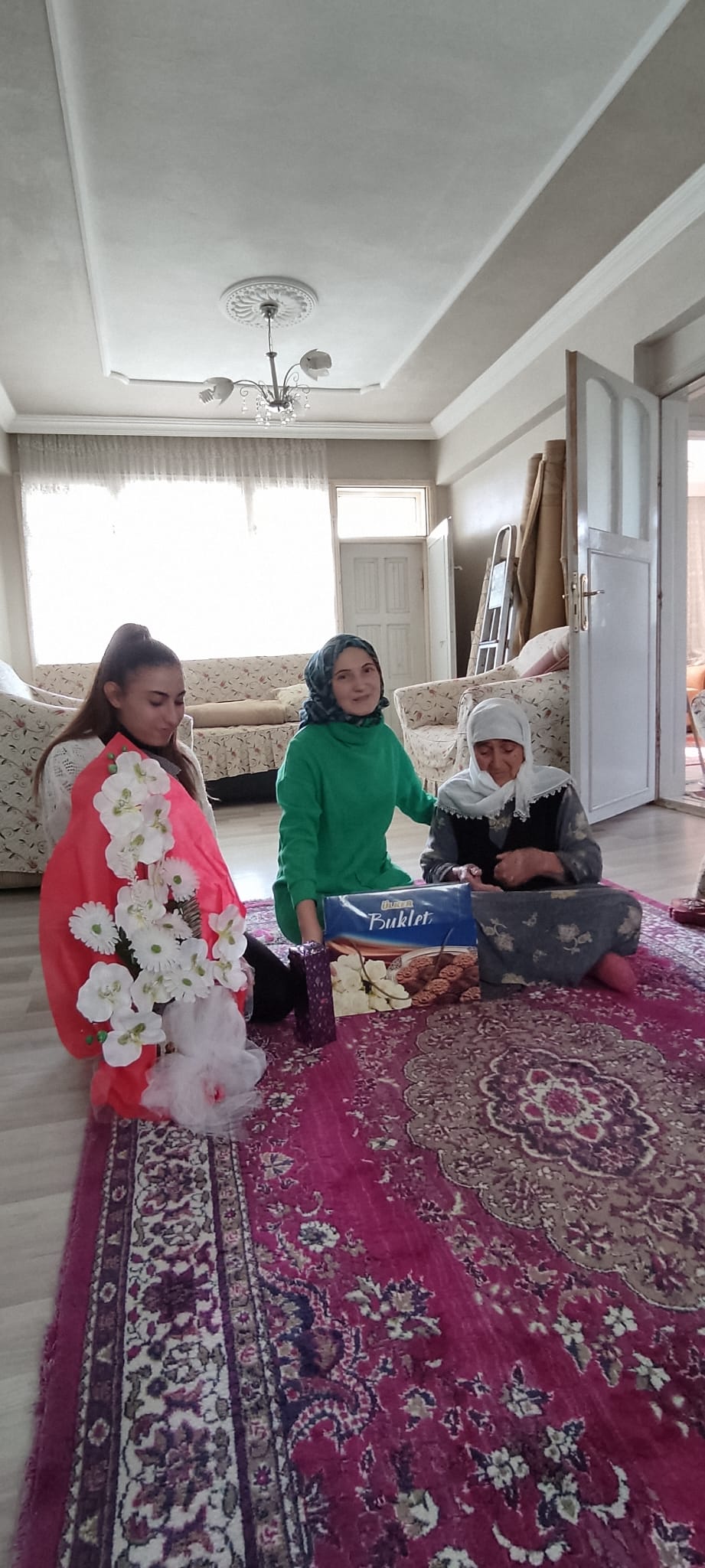 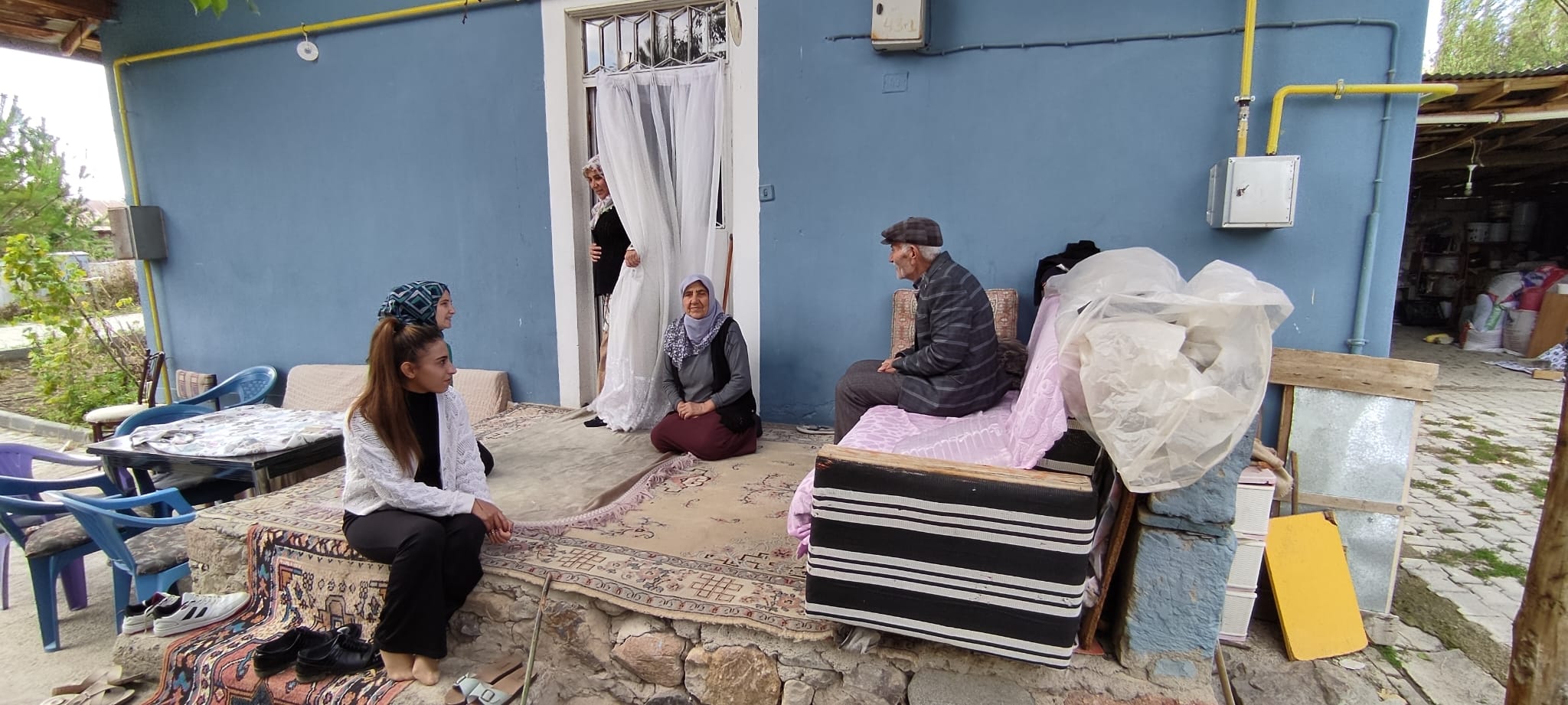 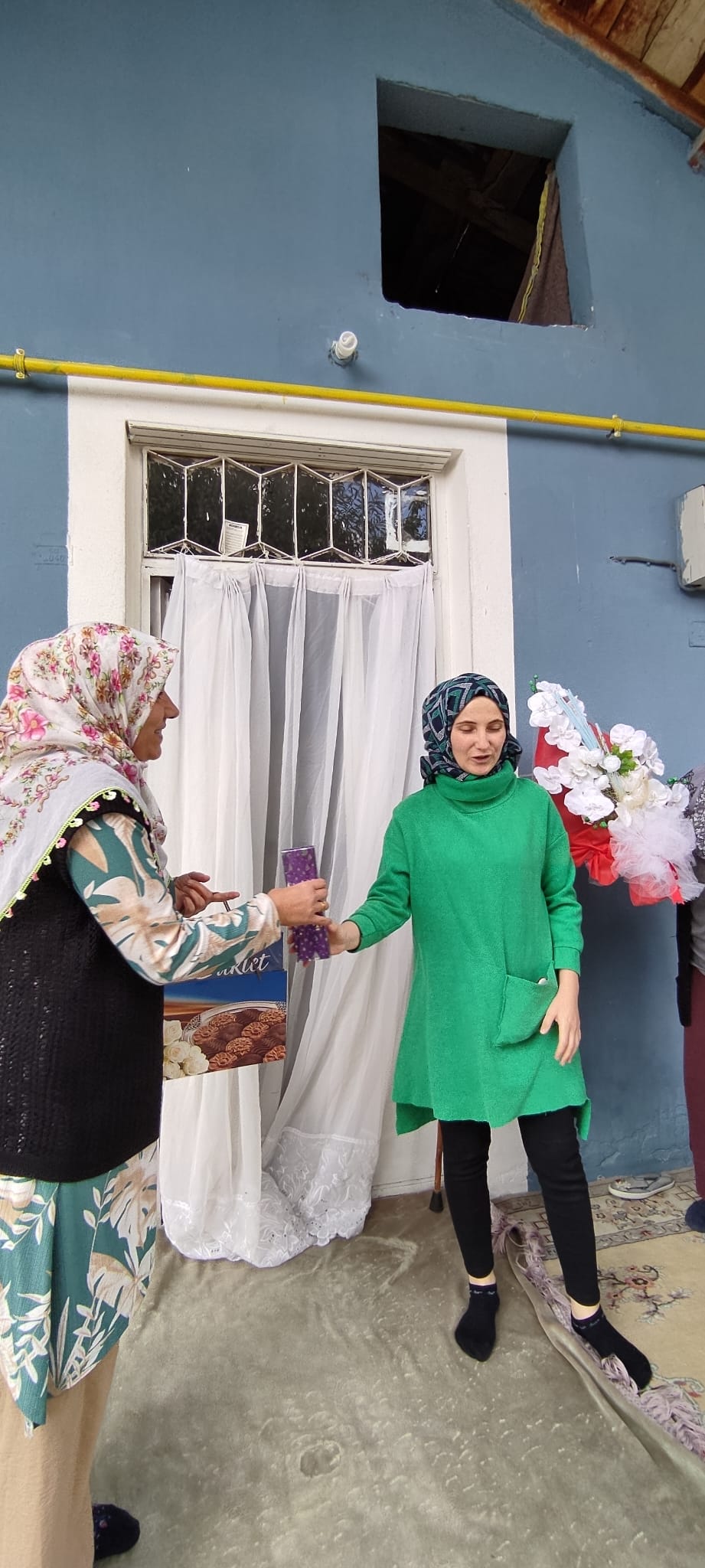 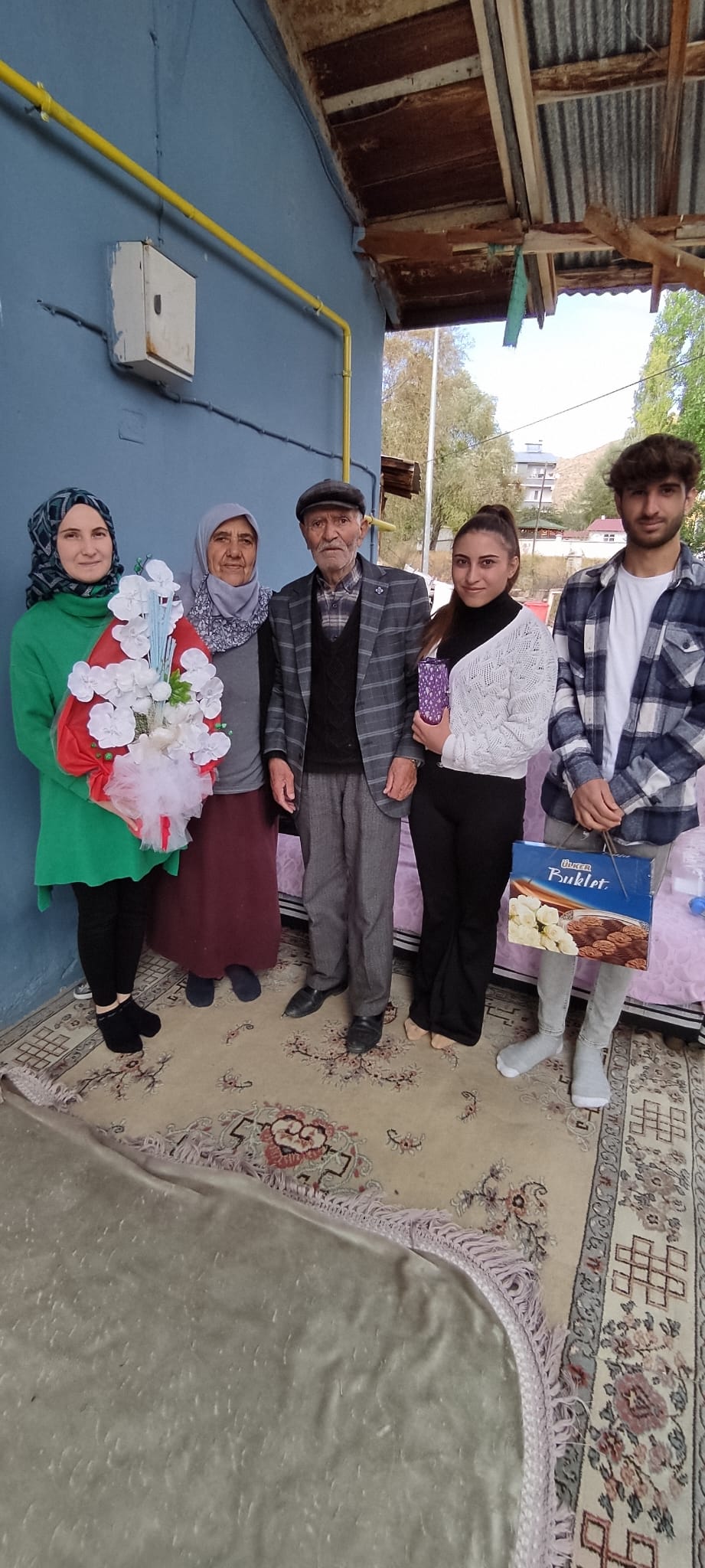 SONUÇLARProje okulu olan Atatürk üniversitesi Narman Meslek Yüksek Okulu Projemizin uygulanması ile araştırmacı öğrencilerin meraklı ve eğlenceli bir şekilde çalışmalara katıldıkları çalışmaları için gözlenmiştir. Ayrıca ziyaretimiz okulumuzun öğrencileri tarafından ve narman halkı tarafından şehit ailelerine karşı  farkındalık oluşmuştur.Projemize destek olduğu için Atatürk Üniversitesi Toplumsal Duyarlılık Projeleri Uygulama ve Araştırma Merkezi’ne teşekkür ederiz.